How do I notify institutions in other Member States about the death of an insured person within an ongoing case?H_BUC_07_Subprocess: Notification of DeathThe Horizontal sub-process 'Notification of Death' is used to notify the death of an insured person, based on the general cooperation requirements described in Article 76 of the basic Regulation (EC) No 883/2004 within an existing sectorial case. It is used to inform the institutions in other Member States about the date and place of death of a person. Legal base:Glossary of relevant terms used in H_BUC_07_Subprocess:Steps:To notify such a situation, you have to send a ‘Notification of Death’ SED H070 to Other Participant(s), attaching, if necessary, any other document proving death of person concerned. Other Participant(s) processes this information locally. In general, you will not receive a specific reply to your H070 and the use case ends here.Special Requirements:- You can send H070 only once.- H070 must be sent to all Other Participants in case if there are severalBusiness process: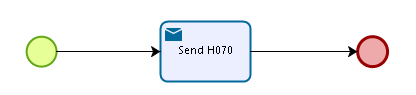 Administrative sub-processes available to the Triggering Participant:I want to invalidate a sent SED (AD_BUC_06).I want to update the information contained in a sent SED (AD_BUC_10).Sub-processes 'Invalidate' and 'Update' can be used more than once by the Triggering Participant.